Tara Cioletti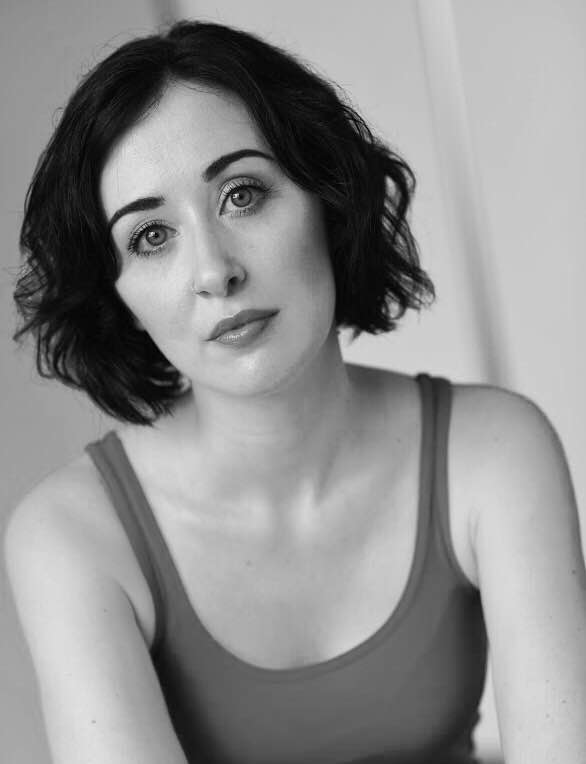 Web: TaraCioletti.com        Email: TaraCioletti@gmail.com      Phone:973-517-3873THEATRETender                                                Vada*                              NuBox TheatreMiss Julie				 Julie *			     Columbia Directing MFADeath of a Salesman                          Lenny/ Ensemble*           Columbia Directing MFAAgememnon                                       Clytemnestra*                 Columbia Directing MFAMichaelengelo/Bianca                       Bianca*                           Luna Stage CompanyStars in the Morning Sky 		Valentina		     Drama Centre LondonThe Seagull				Arkadina*		     Boris Shchukin Institute The Big Knife			Dixie			     Drama Centre LondonCymbeline & Pericles		Pisanio & Cerimon	     Drama Centre LondonMedea					Medea	*		     Drama Centre LondonBash: (Gaggle of Saints)  		Sue *			     Hudson Theatre Works Romeo and Juliet			Benvolio		     Gene Frankel Theatre Antony & Cleopatra:Infinite Lives Olivia			     International Fringe Festival NYC Cat on a Hot Tin Roof     	 	Maggie*	 	     Eliot Taubenslag TheatreFILM/ TV/ COMMERCIALNight Mode				 Katie*			       Jordan P. TurnerIt’s Normal 				 Lucy*                                Nicole Solomon, 4 Mile CircusSamsung “Life Hacks”                     Girl w/ Umbrella               Dan NavettaRubber Ducky                                   Gwen*                               Sean Mannion,   4 Mile CircusMeme                                                 Danielle Blackmore           Sean Mannion,   4 Mile CircusTime Signature		            Astra Davies*		       Sean Mannion,   4 Mile CircusMysteries at the Museum	            Pope Joan *		       Travel Channel*LEAD ROLETRAININGFrantic Assembly, London: Devised Physical Theatre WorkshopDrama Centre London, UAL, Masters in Acting: Shakespeare, Acting, Stanislavski, Movement, Voice/Speech, Clowning, Social Dance/Ballet Boris Shchukin Theatre Institute, Moscow, Russia: Acting, Chekhov, Stage Movement, Jazz DanceLuna Stage				Directing for Theatre 	        Cheryl Katz SITI Company 			Viewpoints/Suzuki               Steven Webber T. Schreiber Studio			Scene Study		        Peter JensenMichael Howard Studios 		Shakespeare Intensive	        Patsy RodenburgThe Ward Studio    		           Meisner Technique 	        Wendy WardSPECIAL SKILLSNew Play Development; Directing; Improv; Neutral Mask; Stage Combat; Viewpoints; Basic Waltz, Foxtrot.Dialects: NY(native), Southern (Deep South, Appalachian),Boston, RP; MakeUp Artistry.         